9 x 5’6” TANDEM AXLE TOKO TRAILER$6,438.00 Inc GST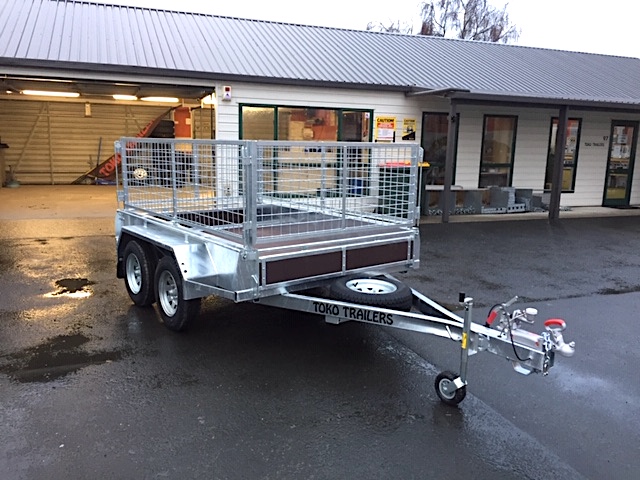 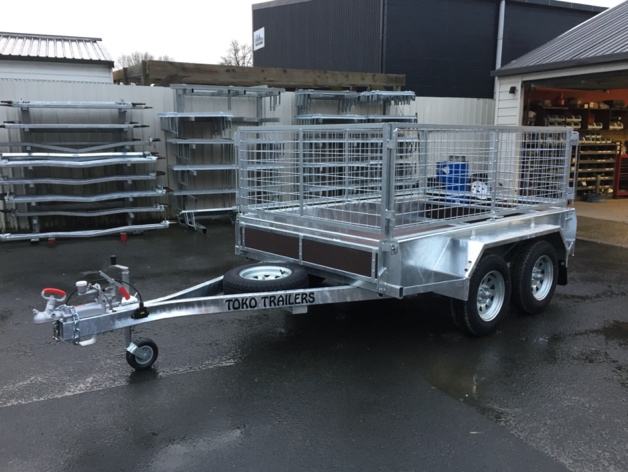 Features: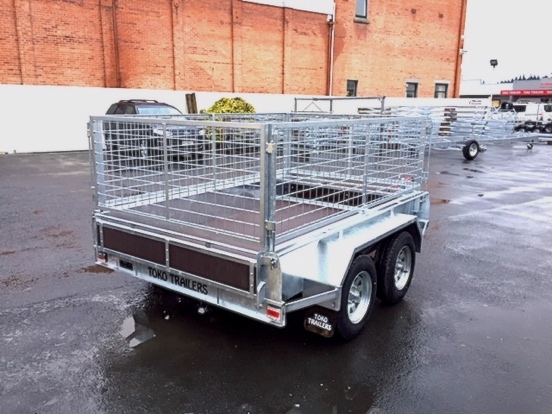 3mm Monocoque Heavy Duty SteelFully Hot Dip GalvanisedTandem Rocker Equaliser SpringsGripdeck Euro Deck14” Light Truck TyresJockey WheelLED Lights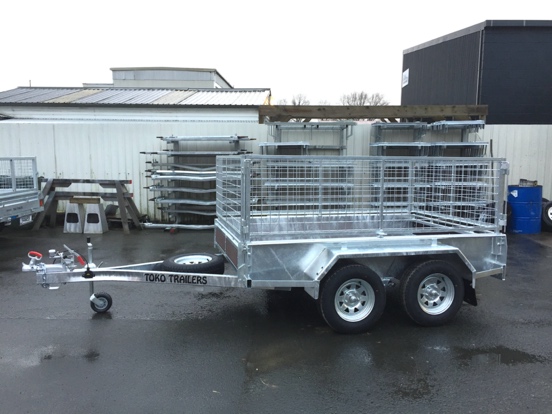 GVM: 2000kgGVM: 2500kg (with brakes)Extras:Crate to Suit - $1,787.00Hydraulic Brakes - $1665.00Tipper Option Fitted – Start Price $3000